St Patrick’s College - Referencing Rubric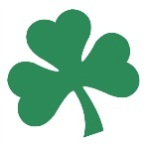 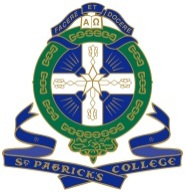 Adapted from the University of Wisconsin Research Process RubricCATEGORYExemplaryProficientPartially ProficientIncompletePOINTSSelection of Sources3 points2 points1 point0 points___/3Selection of SourcesIdentified highly appropriate sources in a variety of formats (books, journals, electronic sources).Identified mostly appropriate sources in a variety of formats (books, journals, electronic sources).Identified a few appropriate sources but made little attempt to balance format types.Identified no appropriate sources in any format.___/3Note-taking & Keywords3 points2 points1 point0 points___/3Note-taking & KeywordsNotes included succinct key facts which directly answered all of the research questions.Notes which included facts that answered most of the research questions.Notes which included irrelevant facts which did not answer the research questions. Notes which included a majority of facts which did not answer the research questions. ___/3Citations/ DocumentationIn a reference list or KRC Bibliography Form3 points2 points1 point0 points___/3Citations/ DocumentationIn a reference list or KRC Bibliography FormCited all sources of information and images accurately to demonstrate the credibility and authority of the information presented.Cited most sources of information and images in proper format and documented sources to enable accuracy checking.Cited most sources of information and images improperly and provided little or no supporting documentation to check accuracy.Created citations which were incomplete, missing or inaccurate, and provided no way to check the validity of the information gathered.___/3TOTAL POINTSTOTAL POINTSTOTAL POINTSTOTAL POINTSTOTAL POINTS ___ /9